                       				       BOARD POLICY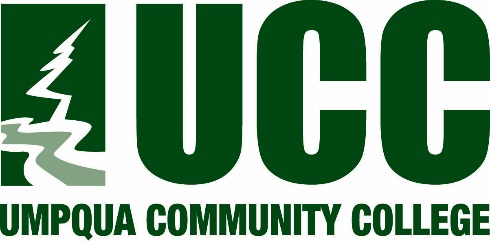 Umpqua Community College is an open campus but has the right to manage access to college owned or controlled property.The presence of persons on Umpqua Community College owned or controlled property is restricted to provide for the safety of users, the security of College facilities, and to provide an environment that fosters learning.During business hours, the College will be open to students, employees, and visitors. During non-business hours, access to College facilities is by key or by access cards at limited locations. All access cards and keys are issued through the Facilities Department. Authorization for access cards and keys requires the signature of a member of the Senior Leadership Team.Security and safety patrols of facilities and buildings on the College main campus are conducted daily by Security Department personnel.  Safety and security maintenance is also provided at off-site locations on a routine basis.The College has no campus student housing facilities.References:34 Code of Federal Regulations Part 668.46(b)(3)NWCCU Standard 2.G.1ORS 341.290(4)NEXT REVIEW DATE:DATE OF ADOPTION: 2/12/2020DATE(S) OF REVISION:DATE(S) OF PRIOR REVIEW:TITLE:ACCESS TO COLLEGE PROPERTYACCESS TO COLLEGE PROPERTYBOARD POLICY #BOARD POLICY #3501 (Was 613.01 Access to College Property)RESPONSIBILITY:The Director of Facilities and Security is responsible for implementing and updating this policy. Specific guidance for policy implementation may be found in the associated Administrative Procedure(s).The Director of Facilities and Security is responsible for implementing and updating this policy. Specific guidance for policy implementation may be found in the associated Administrative Procedure(s).